Бухгалтерский учет в сельском хозяйствеБескровный, Д. Учет затрат на экологически безопасное растениеводство / Д. Бескровный // Экономика сельского хозяйства России. - 2013. - № 4. - С. 79-82.Обоснована необходимость учета факторов экологизации безопасного агропроизводства, отражения затрат, необходимых на компенсацию выноса питательных веществ из почвы. Предложены изменения в ведении бухгалтерского учета природоохранной деятельности, методика отражения бухгалтерской информации, используемой для эффективного управления экологически безопасным растениеводством.Воропаева, С. С. Деятельность Н. Л. Скалозубова в первой всеобщей переписи населения / С. С. Воропаева, А. А. Юмашева // Аграрная наука. - 2013. - № 9. - С. 31-32. Представлены материалы об учете затрат и изменений рентабельности в зависимости от использования различных агроэкономических способов возделывания озимой пшеницы.Габибов, М. А. Учет затрат при агроэкономических способах возделывания озимой пшеницы / М. А. Габибов, К. М. Габибова // Аграрная наука. - 2013. - № 9. - С. 3-5. - 2 табл. Представлены материалы об учете затрат и изменений рентабельности в зависимости от использования различных агроэкономических способов возделывания озимой пшеницы.Никитина, А. А. Нормативное обеспечение составления промежуточной отчетности организациями АПК в 2013 году / А. А. Никитина, Л. Р. Давлетбаева // Экономика сельскохозяйственных и перерабатывающих предприятий. - 2013. - № 6. - С. 41-54. Россией намечен новый этап реформирования системы бухгалтерского учета, ориентированный на переход к международным стандартам финансовой отчетности. Это вызвано новыми требованиями времени и вступлением России в состав ВТО. Выход на международный рынок требует единообразного представления финансовой отчетности во всех странах. Справится ли с такой задачей агропромышленный комплекс? Способны ли мы привлечь иностранные инвестиции в сельское хозяйство? На эти вопросы авторы пытаются ответить в данной статье.Патласов, О. Ю. Модели оценки кредитоспособности заемщиков - сельскохозяйственных организаций / О. Ю. Патласов, Н. В. Васина // Финансы и кредит. - 2013. - № 39. - С. 18-24. Поликарпова, Е. П. Учет резервного капитала в хозяйствах / Е. П. Поликарпова, Г. Н. Бакунина // Сельский механизатор. - 2013. - № 5. - С. 14-16.Статья освещает вопросы бухгалтерского учета резервного капитала в сельскохозяйственных предприятиях (организаций).Составитель: Л. М. Бабанина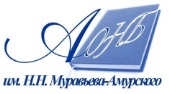 Государственное бюджетное учреждение культуры«Амурская областная научная библиотека имени Н.Н. Муравьева-Амурского